BC RANDONNEURS ROUTE Sheet 			PEACE 200 km 			      August 28, 2021Distance TurnDirectionROUTEGo (km)START RWest 9616-105 Avenue    0.4        .4RNorth100 Street    6.0      6.4L@ Y N/W Montney Road (turns N then W)  13.0    19.4= CONTROL # 1 INFO - QuestionLSouth271 Road:  10.4    29.8RWestRange Avenue    0.8    30.6LSouth  Sunny Side Drive    3.2    33.8=CONTROL# 2:  INFO - Question RNorthAlaska Highway  35.2    69.0=CONTROL# 3: Shepherd’s Inn  =TO 180SouthAlaska Highway     12.0    81.0LEast254 Road281 Road256 Road (through Montney   25.0  106.0LNorthRose Prairie Road (End of pavement)  12.8  118.8.=CONTROL #4: INFO- QuestionTO 180SouthRose Prairie Rd          6.4  125.2LE-N-E 260 Road 3.2259 Road 4.8Milligan Creek Rd -2.4(End of Pavement)   10.4  135.6=CONTROL #5 INFO - QuestionTO180W-S-WMilligan Creek Rd 2.4259 Road 2.8260 Road 3-2  10.4  146.0LSouthRose Prairie Rd    6.4  152.4RWest256 Road    6.4  158.8==CONTROL# 6 INFO Question   -LSouth 271 RoadMontney Rd (E-S-E-S)Rose Prairie Road23.8182.6LEastSouthEast Bypass 119th Aveturns into 79 Street  6.4188.8LE-N-ESouthAirport RdTerminal Rd   6.4195.2CONTROL# 7 YXJ Airport195.2TO180NorthWestNorthWestTerminal RdAirport Road 98 Street105 Ave  9.0204.2Finish 9616-105 Ave Fort St John, BC Congrats!!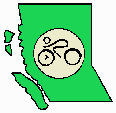 